        123-874 NPO                  VAT: 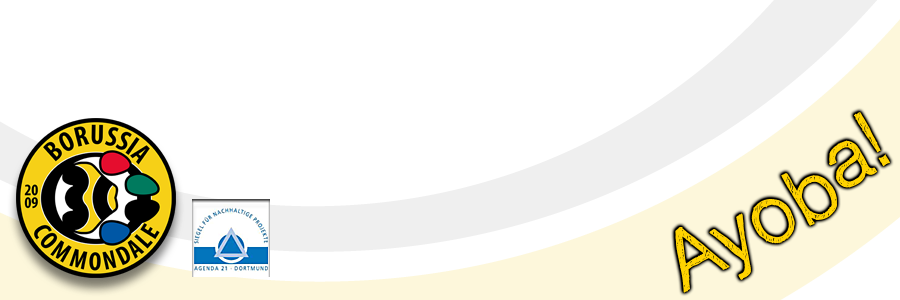 BORUSSIA COMMONDALE FOOTBALL PROJECT ______________________________________________________PARTICULARS OF THE ORGANIZATION(2) Sources of Funding2.1. Financial Controls3. BackgroundBefore 2009 the team called Izintethe FC was formed. Later in April 2010 the management met the fan project from Dortmund. The idea for the establishment of the big team in Commondale area was discussed which lead to the formation of Borussia Commondale with the support from Germany in terms of sport equipment more from Borussia Dortmund.Borussia Commondale was then introduced to local Commondale farmers who then supported the idea of the fan project. The Borussia Commondale is a registered NGO (Community Social Investment) and also has a home page www.borussiacommondale.com where the detailed information can be obtained.Borussia Commondale is currently playing tournaments within the Commondale area which is played every Sundays. It is the intention of the management to promote the sports in the area. It is also the intention of to improve the standard of infrastructure especially schools and stadium.The improvement of the infrastructure will assist on fighting against crime, drug and alcohol abuse since youth will be focusing on education and football. During the construction of the infrastructure and after the completion the job opportunities will be created. Borussia Commondale is currently having three divisions with deferent ages per division.VisionTo ensure that Borussia Commondale becomes a useful project through football to secure the provision of good football talents and Education in the communities we work with. Using football as a tool Borussia Commondale strives to overcome discrimination, improve health and combat disease, promote gender equality, fight violence and secure environmental sustainability. Thus, the project contributes actively and sustainably to achieving the Millennium Development Goals.MissionTo assist Commondale young people in Healthy life style, Sport and Education. To also assist the Commondale youth to play an organized football in the area so that they can be put into the good structures of South African football and to be identified. Borussia Commondale fosters youth development and peace with the emphasis on mutual understanding, fairness and tolerance, using football as a catalyst. To reach this target, Borussia Commondale supports existing youth development initiatives and assists in establishing new ones in up to 50 farms around the area. It combines football education and training with development measures for thousands of young people.ObjectivesTo promote, advance, administer, co-ordinate and generally encourage the game of football in Commondale To consider and establish rules to control football in Commondale To enforce the Laws of the Game as promulgated by FIFA from time to time and to protect the game against any form of abuse.To initiate, negotiate, arrange, finance and control tours and matches of teams to and from Commondale.Top settle disputes arising between members or bodies or persons connected directly or indirectly with football within the jurisdiction of Borussia Commondale FA.To raise and administer the funds of  Borussia Commondale FA in such a manner as Borussia Commondale FA may deem advisable and in particular by means of subscriptions, donations and sponsorships.To acquire and develop playing facilities including the construction of a stadiumTo do all such things as may be incidental or conductive to the attainment of the objectives or any one of them.Executive SummaryIn the past many years people were dieying like flies from a pandemic disease HIV and TB, after project Thol’ulwazi thol’impilo came in to help people to know what the disease was. They have peer educators that are operating around the areas of Commondale, providing HIV/AIDS lessons to the people and to let them test their blood statuses. The challenge that was discovered is that less men was testing and adhering to the treatment. Thereafter Borussia Commondale was then formed to reach more men especially the young people but using football as a tool to offer them those services that are lacking. People of Commondale have passion with sports and the attend as many as possible to the playing grounds. The project is doing the great job in offering free football trainings to the kids and to offer them some very useful lessons for their lives. There are ten (10) teams that are competing in the Commondale league in the senior level and they are offered some assistance from the project. The young ones are not competing at this level but they play for fun and also being supported by the project to be kept busy.The Borussia Commondale works with the following NGOs doing work in the field of HIV/AIDS:Tho’lulwazi Thol’impilo HIV/AIDS  education for farm CommunitiesHighveled East Aids Project Support.Right to CareIn addition,Borussia Commondale works in partnership with the following entities in efforts to coordinate activities:MKHONDO LOCAL FOOTBALL ASSOCIATIONOur Offices are as follows:We also have one vehicle (VW Caddy 1.6) which enables our organization to provide football trainings and coordinate football in Commondale Our Key ActivitiesCoordinate football in and around Commondale.We try to organize football so that everyone is involved in sports and to ensure there are no violence, crime and discrimination in the area. Assist young people to live healthy and EducatedMost young people do struggle after their matriculation; they don’t get through with further education so the project assists in applying for them to get the schools to continue their future.8. Administration8.1 Project Volunteers8.2.Board of DirectorsName of organizationBORUSSIA COMMONDALE FOOTBALL PROJECTBORUSSIA COMMONDALE FOOTBALL PROJECTPhysical Address & Postal AddressSkaapkraal farmCommondale2385Mpumalanga ProvinceSouth AfricaP O Box 25Commondale2385Mpumalanga ProvinceSouth AfricaOrganization contact detailsTel no   : N/AFax No : N/ACell       : 076 222 0547Tel no   : N/AFax No : N/ACell       : 076 222 0547E-mail addressWeb-sitefootball@borussiacommondale.comhttp://www.borussicommondale.comfootball@borussiacommondale.comhttp://www.borussicommondale.comContact PersonMr. Muzi Hlatshwayo (Executive Director)Cell No: 076 222 0547E-mail address : muzi@borussiacommondale.comMr. Muzi Hlatshwayo (Executive Director)Cell No: 076 222 0547E-mail address : muzi@borussiacommondale.comOrganization’s legal status (e.g. Section 21 Company, NPO Registration No)NPO Registered 123-874 NPONPO Registered 123-874 NPONames of Board Members and ID Numbers (Minimum 3)Chairperson:  Muzi Hlatshwayo ID number: 8108285286087Dep. Chairperson: Timon FilterID number: 8106265256088Treasurer: Jama Nkosi ID number: 7301205660082Chairperson:  Muzi Hlatshwayo ID number: 8108285286087Dep. Chairperson: Timon FilterID number: 8106265256088Treasurer: Jama Nkosi ID number: 7301205660082Summary of Key ActivitiesTo promote, advance, administer, co-ordinate and generally encourage the game of football in Commondale To consider and establish rules to control football in CommondaleTo acquire and develop playing facilities including the construction of a stadiumTo ensure that football is the key to reach all the people and the follow all the good moral values and healthy living.To promote, advance, administer, co-ordinate and generally encourage the game of football in Commondale To consider and establish rules to control football in CommondaleTo acquire and develop playing facilities including the construction of a stadiumTo ensure that football is the key to reach all the people and the follow all the good moral values and healthy living.Target groups, number of people targeted and target areas and wardsYouth, Women, men, people living with HIV and Aids, adults, children. TB and HIV infected people. Youth, Women, men, people living with HIV and Aids, adults, children. TB and HIV infected people. Sources of Funding or Sponsorship.Vuka Commondale Treated Timber and Commondale poles are the two companies that assist with some pricing funds for the football league.Has your organization been audited before?Name of the Auditing firmContact Details of AuditorsDate of latest audit reportYESNOIf yes, provide details.2014-15 Audited financial statement submitted to the NGO Funding UnitHas your organization been audited before?Name of the Auditing firmContact Details of AuditorsDate of latest audit reportNOIf yes, provide details.2014-15 Audited financial statement submitted to the NGO Funding UnitHas your organization been audited before?Name of the Auditing firmContact Details of AuditorsDate of latest audit reportNOHas your organization been audited before?Name of the Auditing firmContact Details of AuditorsDate of latest audit reportNOName of Financial ManagerName of Financial accountantAccount NameName of BankBranch CodeAccount NumberType of Account6.1 Borussia Commondale Home OfficeP O Box 25Commondale2385 Mpumalanga Province                  South Africa                        NAMETITLEGENDERRESIDENCEDurationMuzi HlatshwayoExecutive DirectorMaleCommondaleFull-timeThembinkosi MncubeOffice AdministratorMaleCommondaleFull-timeZakhele HlatshwayosecretariatFemaleCommondaleFull-timeMkhuzeni HlatshwayoYouth Football CoachFem aleCommondaleFull timeNAMETITLEGENDERRESIDENCEOCCUPATIONMuzi HlatshwayoChairpersonMaleCommondaleCommunity MemberTimon FilterDeputy ChairpersonMaleMoolmanCommunity memberJama NkosiTreasureMaleMantongaCommunity memberZakhele HlatshwayoSecretaryMaleCommondaleCommunity memberLindiwe ShoyisaDeputy SecretaryfemaleCommondaleCommunity member